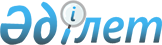 Баянауыл ауданы бойынша шетелдіктер үшін 2023 жылға арналған туристік жарна мөлшерлемелерін бекіту туралыПавлодар облысы Баянауыл аудандық мәслихатының 2023 жылғы 23 маусымдағы № 42/5 шешімі. Павлодар облысының Әділет департаментінде 2023 жылғы 30 маусымда № 7365-14 болып тіркелді
      Қазақстан Республикасының "Қазақстан Республикасындағы жергілікті мемлекеттік басқару және өзін-өзі басқару туралы" Заңының 6-бабының 2-10 тармағына, Қазақстан Республикасы Үкіметінің 2021 жылғы 5 қарашадағы "Шетелдіктер үшін туристік жарнаны төлеу қағидаларын бекіту туралы" № 787 қаулысына сәйкес, Баянауыл аудандық мәслихаты ШЕШТІ:
      1. 2023 жылғы 1 қаңтардан бастап туристерді орналастыру орындарындағы шетелдіктер үшін туристік жарнаның мөлшерлемелері - болу құнының 5 (бес) пайызы бекітілсін.
      2. Осы шешім алғашқы ресми жарияланған күнінен кейін күнтізбелік он күн өткен соң қолданысқа енгізіледі.
					© 2012. Қазақстан Республикасы Әділет министрлігінің «Қазақстан Республикасының Заңнама және құқықтық ақпарат институты» ШЖҚ РМК
				
      Баянауыл аудандық мәслихатының төрағасы 

Р. Мукашев
